Maart 2021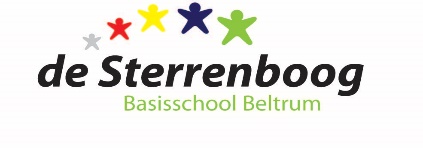 Notulen MR-vergadering d.d. 29 maart 2021Deze werd door de bijzondere omstandigheden i.v.m. het Covid-virus als online-vergadering via Microsoft Teams gehouden.Aanwezig: Mirjam Haverkate (gast/ toekomstige directie), Daan Ratering (voorzitter), Bart Breedijk (vicevoorzitter), Nicole van Melis (penningmeester), Judith Vrielink (directie), Jenneke Abbink (adviserend lid), Corinna Jensen (secretaris)OpeningDe voorzitter opent de vergadering en heet iedereen van harte welkom. Kennismaken met nieuwe directieMevrouw Mirjam Haverkate stelt zich voor. Ze is 56 jaar oud, getrouwd, heeft 2 volwassen kinderen en woont in Haaksbergen. Tot nu toe was zij werkzaam op een Keender-school in Haaksbergen. Mirjam start op 6 april haar werkzaamheden en is dan op maandag, dinsdag en donderdag op de Sterrenboog aanwezig.Mededelingen van de directieDe Sterrenboog krijgt voor de komende 2 schooljaren Euro 122.000,- uit het NPO Nationaal Programma Onderwijs ter beschikking gesteld mits men kan bewijzen dat men aan bepaalde criteria voldoet o.a. aantoonbare leergroei op verschillende gebieden. Om hiervoor in aanmerking te komen zal nog e.e.a. uitgewerkt moeten worden.Vakantierooster 2021-2022 incl. studiedagen
Wordt in de volgende vergadering besproken.
Evaluatie ouder-kind-gesprekken/ rapporten
Gesprekken zijn via Teams gevoerd. Voor zover bekend verliepen alle gesprekken goed en vlot. Positief werd opgemerkt dat veel ouders samen bij de gesprekken aanwezig waren (zij het thuis of vanuit werk ingelogd). Het valt op dat sommige kinderen voor de camera terughoudender zijn. Een persoonlijk gesprek op school heeft de voorkeur (zodra het weer mag).
De rapporten zijn aangevuld met door kinderen aangeleverde foto’s van de thuiswerklessen. Inmiddels zijn de Cito-toetsen afgenomen en krijgen de kinderen de resultaten op vrijdag 2.4. in een enveloppe mee naar huis.
Rondvraag aan de directiePunten 10 en 11 van de agenda, Schoolondersteuningsprofiel en Trendanalyse, worden op dit moment uitgewerkt en worden tijdens de volgende vergadering door de directie gepresenteerd.
Notulen MR-vergadering d.d. 01-02-2021Notulen zijn goedgekeurd en worden op de Sterrenboog-site geplaatst.Ingekomen/ uitgegane post13.2. – CNV Academie – MR nieuwsbrief februari 202115.2. – Vereniging Openbaar Onderwijs (VOO) – Cursusaanbod   4.3. – VOO nieuwsbrief maart 202116.3. – VOO over de verkiezingen19.3. – CNV Academie – MR nieuwsbrief maart 2021Tijdschrift Info MRTerugkoppeling PersoneelsvergaderingOp 25 maart heeft via Teams een vergadering plaatsgevonden.De notulen en actielijst zijn besproken. Deze keer ook bijzondere aandacht voor:
- Borgingsdocumenten sociaal-emotionele ontwikkeling (b.v. time-out-kring en feedback-kring)
- Format groepsbesprekingen - Document die als leidraad wordt gebruikt bij de groepsbesprekingen. Hierin staan onder andere: stimulerende en belemmerende factoren van de groep, onderwijsbehoeften van de groep, aandacht voor zorgleerlingen, PlanB2 – groepsplannen voor de verschillende leerniveaus van technisch lezen, lezen, spelling en rekenen)
- Rapport nieuw format (inhoudsopgave – waar moet welk document afgelegd worden, kwaliteit/ sterkte van de mappen) 
Opmerking OMR: de eerste mappen vallen uit elkaar omdat deze te vol zijn en/ of slecht zijn van kwaliteit)
- Koningsspelen vinden op vrijdag 23.4. op het VIOS-terrein in “eigen bubbel” plaats, zonder toeschouwers.
- Stagiaires 2021/22 (via het Saxion/ PABO 4 personen, 3 personen voor Onderwijsassistent, mogelijk 1 LIO-stagiaire (laatste jaar van de PABO); alle personen 2 dagen per week, niet meer dan 4 stagiaires per dag)
- Er vinden dit schooljaar geen schoolreisjes en Sterreboogfeest plaats. Hiervoor bedenkt de OR/ school alternatieven.
- Vanuit het Marianum komt de melding dat het niveau Engels van groep 8 te laag is. 
Opmerking PMR: In groep 4 t/m 8 wordt 1x per week 30 min. Engels gegeven. Mogelijk is het instapniveau van de VO te hoog? 
- Covid-maatregelen blijven van kracht: geen externen in het schoolgebouw, iedere klas werkt in hun “eigen bubbel”.
- De OR heeft aan het collegium gevraagd of hun nog iets voor school kunnen betekenen in deze bijzondere tijden.
Evalueren en bijstellen Schoolondersteuningsprofiel de Sterrenboog (elk oneven jaar op de agenda).Wordt tijdens de volgende vergadering door de directie gepresenteerd.Trendanalyse medio toetsenWordt tijdens de volgende vergadering door de directie gepresenteerd.
Verkiezingen MR in mei/ samenstelling van de formatie (PMR)PMR Daan Ratering is aftredend en herkiesbaar.
OMR Bart Breedijk is aftredend en herkiesbaar -> nog niet bekend

Doornemen/ aanvullen actielijstVoortgang medisch protocol Keender bij directie navragen.
Datum volgende vergaderingMaandag, 10 mei 2021, 19.30 uurRondvraagGeen vragen
SluitingDe voorzitter dankt iedereen voor de aanwezigheid en inbreng. De vergadering wordt om 21.15 uur gesloten.